УТВЕРЖДАЮДиректор КАУ АГДНТ 7 октября 2019 г.Положениео проведении VII краевого праздника русского танца«Сибирский разгуляй»VII краевой праздник русского танца «Сибирский разгуляй» проводится 17 ноября 2019 года с целью сохранения русской танцевальной культуры, поддержки и популяризации форм русского народного танца в Алтайском крае.Учредители	Министерство культуры Алтайского края.	Организаторы          КАУ «Алтайский государственный Дом народного творчества»;	КАУ «Государственная филармония Алтайского края».                               Праздник проводится при участии ансамбля русского танца «Огоньки» имени Гарри Полевого Государственной филармонии Алтайского края.  	 Задачи праздника  - выявление тенденций развития русского танца на Алтае;- повышение художественного уровня репертуара коллективов и исполнительского мастерства участников;- повышение профессионального уровня руководителей хореографических коллективов.	Участники праздника	К участию в краевом празднике русского танца «Сибирский разгуляй» приглашаются хореографические коллективы независимо от ведомственной принадлежности. Возраст участников не ограничен.           Условия участия	Конкурс проводится по двум номинациям:- «Русский сценический танец» на приз имени Александра Батырева, педагога русского танца Алтайского краевого колледжа культуры и искусств;- «Русский сценический танец. Стилизация» на приз заслуженного работника культуры РФ Гарри Полевого, главного балетмейстера ансамбля русского танца «Огоньки».	Возрастные категории:- детские коллективы (до 12 лет); - юношеские коллективы (13-17 лет);- взрослые коллективы (после 18 лет).	Хореографический коллектив представляет вниманию жюри 2 номера в одной из номинаций и возрастных категорий.	Количество номинаций и возрастных категорий, в которых может принять участие коллектив, не ограничивается.
	Технические требования:	Фонограмма с высоким качеством звука  должна быть заранее выслана на электронный адрес towards-sun-altai@mail.ru (подробнее в приложении № 3).Порядок подачи заявки	Для участия  в конкурсе необходимо до 4 ноября 2019 года предоставить    по электронному адресу helen_3_90@mail.ru отдельно для каждой номинации и возрастной категории:- анкету-заявку (приложение № 1);- программу выступления (приложение № 2).	Программа выступления будет формироваться в блоки по мере поступления заявок.Порядок проведения		17 ноября 2019 года в МБУК «Дворец культуры «Южный» (г. Барнаул, р.п. Южный, ул. Чайковского, 21) состоятся:- конкурсный просмотр заявленных номеров;- награждение победителей VII краевого праздника русского танца «Сибирский разгуляй».	Оргкомитет и жюри фестиваля оставляют за собой право в ходе конкурса вносить изменения в порядок награждения коллективов (не присуждать те или иные награды, либо присуждать дополнительные).	Решение жюри является окончательным и обсуждению не подлежит.	Жюри 	Жюри праздника формируется из ведущих специалистов — хореографов Государственной филармонии Алтайского края, Алтайского краевого колледжа культуры и искусств и Алтайского государственного Дома народного творчества.Критерии оценки- композиционное и драматургическое построение хореографического   номера (владение сценическим пространством, рисунок танца);- исполнительское мастерство (уровень подготовленности, техника исполнения, выразительность, артистизм и раскрытие образа);- сценический костюм (грамотно подобранный костюм, соответствующий замыслу, содержанию представленного номера и возрасту исполнителей);- музыкальное оформление (соответствие музыкального материала исполняемой постановки возрастным и индивидуальным особенностям солиста или ансамбля, общий уровень музыкальной и художественной культуры);- сценическая культура.	Награждение		Коллективы награждаются дипломами I, II, III степени,  дипломами лауреатов и специальными дипломами.	Организаторами учреждены главные награды:	в номинации «Русский сценический танец» —  приз имени Александра Батырева «За сохранение и преемственность традиций русской народной хореографической культуры»;	в номинации «Русский сценический танец. Стилизация» —  приз имени Гарри Полевого «За современную творческую интерпретацию традиций русской народной хореографической культуры».	Финансовые условия	Взнос за участие в одной номинации для  сельских коллективов составляет 2 500 руб., для городских коллективов — 3 500 руб. 	Целевой взнос оплачивается по  наличному и безналичному расчету не позднее 17 ноября 2019 года.  	Командировочные расходы коллектива (проезд, проживание, питание) — за счет направляющей организации.ОСОБЫЕ УСЛОВИЯОкончательная программа формируется за 5 дней до проведения праздника и может изменяться в зависимости от количества участников, финансирования и других причин, независящих от организаторов.Выступления проходят строго в соответствии с расписанием, составленным организаторами.Конкурсный просмотр проводится публично. Очередность  выступления устанавливают организаторы.Оценка выступления участника и окончательное определение места производится закрытым голосованием членов жюри.В случае набора коллективами равного количества баллов окончательное решение выносит председатель жюри.В состав жюри не имеют права входить педагоги, подготовившие конкурсантов.Последовательность исполняемых произведений участники определяют самостоятельно, замена произведений   не допускается.  Руководители коллективов, родители участников праздника при подаче заявки автоматически подтверждают согласие со всеми пунктами данного Положения, а также согласие в том, что участники могут быть задействованы в конкурсных мероприятиях до позднего времени.Адрес организаторов656031, г. Барнаул, ул. Крупской, 97, Алтайский государственный Дом народного творчества. Праздник русского танца «Сибирский разгуляй».Контактный телефон: 8 913 023 0128; helen_3_90@mail.ruВедущий методист по хореографии: Чаплыгина Елена Андреевна.При перечислении денежных средств по безналичному расчету просим обращаться в бухгалтерию АГДНТ для получения необходимых документов. Телефон: 8(385-2) 62-80-53 (buh.dom@mail.ru)Приложение № 1Анкета-заявка на участие в VII краевом празднике русского танца
«Сибирский разгуляй»1. Город, район _________________________________________________                                                                                                              2. Полное название коллектива   ___________________________________                                                                                                _______________________________________________________________3. В каком учреждении базируется (адрес, телефон, e-mail) ________________________________________________________________________________                                                                                                                                                                                                                                                                            4. Дата создания коллектива  _________________________________________                                          5. Имеет ли звание «народный» («образцовый»)   ________________________                                        6. Когда присвоено _________________________________________________                                                                                                       7. Количество участников (принимающих участие в празднике): ___________Сведения о руководителе1. Фамилия, имя, отчество ___________________________________________                                                                                                                                                                                                                                       2. Дата рождения ___________________________________________________                                                                                                            3. Образование (что, когда закончил) __________________________________                                                                                                                                                                                                                   4. Стаж работы по специальности _____________________________________                                                                               5. Телефон (сотовый), e-mail _________________________________________Подпись руководителя                     _________________направляющей огранизацииВнимание! Прием заявки осуществляется при её полном (без сокращений) заполнении.Приложение № 2Программа выступленияГород, район							Название коллектива										Номинация   Возрастная категория   Приложение № 3ТЕХНИЧЕСКИЙ РЕГЛАМЕНТ1. Флешки должны быть USB-накопителями на чипах памяти или жёстких дисках стандарта USB 2.0. Работоспособность флешек стандарта USB 3.0 не гарантируется. Флешки стандарта USB 3.1, а также флешки в виде карточек (SD, MS, CF и т.д.), телефонов, MP3-плееров и прочих устройств не принимаются.2. Флешки кроме фонограмм исполнителей не должны содержать никаких других файлов и папок. Флешки с другими файлами и папками принимаются ограниченно.3. Флешки не должны быть заражены вирусами. Сохранность данных на заражённых флешках не гарантируется.4. Фонограммы должны быть в формате MP3, FLAC, APE или WAV. Воспроизведение фонограмм с другими форматами сжатия данных (например, WMA, AC3, DTS и т.д.) не гарантируются.5. Каждый файл фонограммы в имени файла должен содержать:номинацию,символ «-»,номер тура (римское число),символ «-»,номер танца (арабское число),символ «-»,название коллектива (полностью фамилия, затем полностью имя или название коллектива),название номера,включение фонограммы без ожидания «()» (по умолчанию) или с ожиданием «(.)» выхода танцоров на сцену,комментарий (необходимое дополнительное оборудование).Русский сценический танец - I-1 - Фамилия Имя - Танец (.) (Стулья).mp3Русский сценический танец- I-2 - Фамилия Имя - Танец.mp3Русский сценический танец. Стилизация - II-1 - Коллектив - Танец ().wavФонограммы с именами файлов,  отличающимися от вышеуказанного шаблона, не принимаются.Флешки отдаются звукорежиссёру за 10-15 минут до начала мероприятия или очередного тура (в зависимости от требований режиссёра). Флешки во время мероприятия не принимаются.   Е.В. Карпова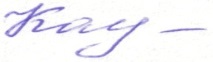 №Название номераКомпозиторКол-во исполнителейХореография (постановка)Продолжительность номера1.2.